Informe del secretario general adjunto sobre las novedades acaecidas en la UPOVDocumento preparado por la Oficina de la UniónDescargo de responsabilidad: El presente documento no constituye un documento de política u orientación de la UPOV	En el Anexo del presente documento figura una copia de la ponencia titulada “Informe sobre las novedades acaecidas en la UPOV”, presentada por el Secretario General Adjunto, por videoconferencia, 
para la quincuagésima sexta sesión ordinaria del Consejo, la septuagésima novena sesión del 
Comité Administrativo y Jurídico (CAJ) y la quincuagésima octava sesión del Comité Técnico.	La ponencia, grabada en vídeo en inglés, con subtítulos en alemán, español, francés e inglés, está disponible en las siguientes páginas web C/56, CAJ/79 y TC/58.[Sigue el Anexo] 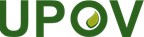 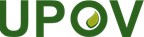 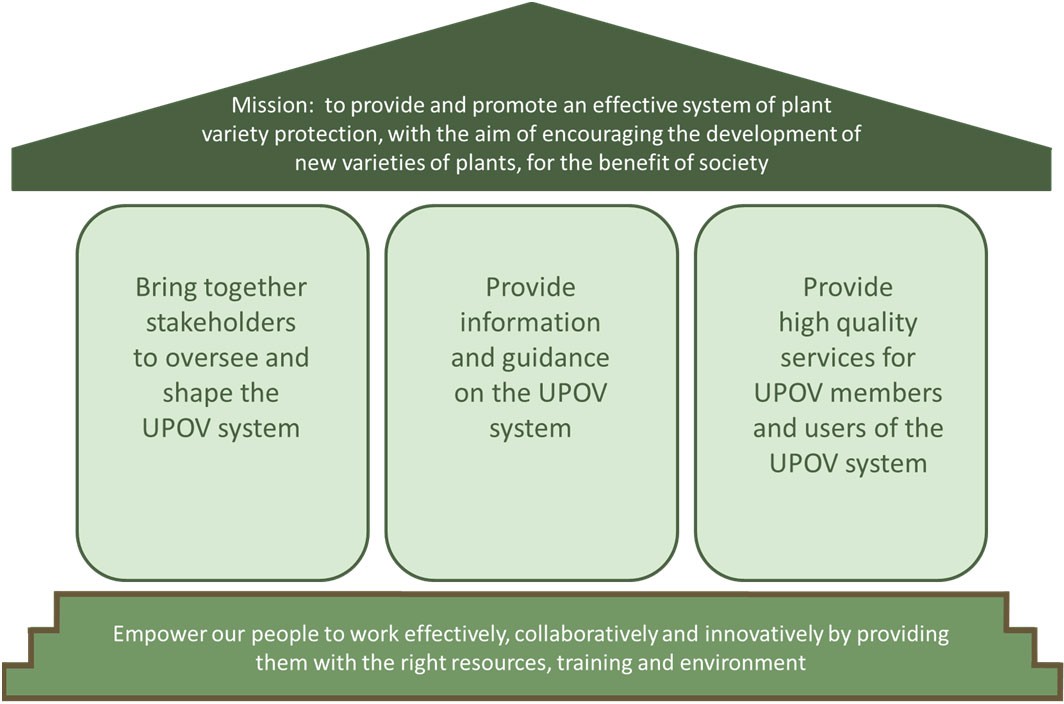 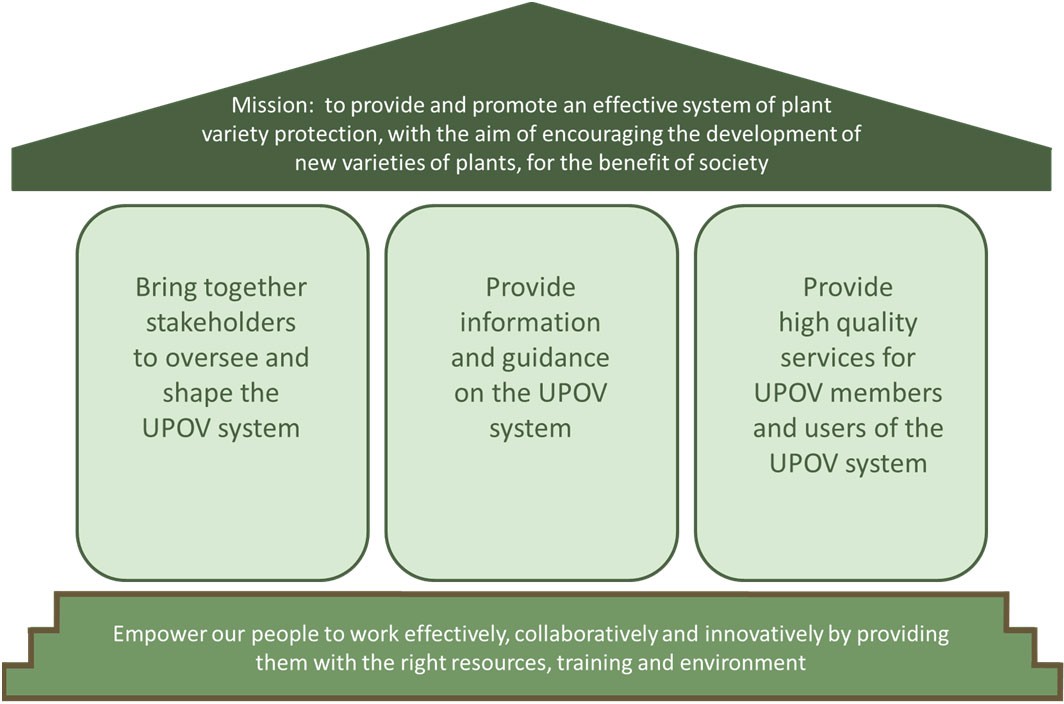 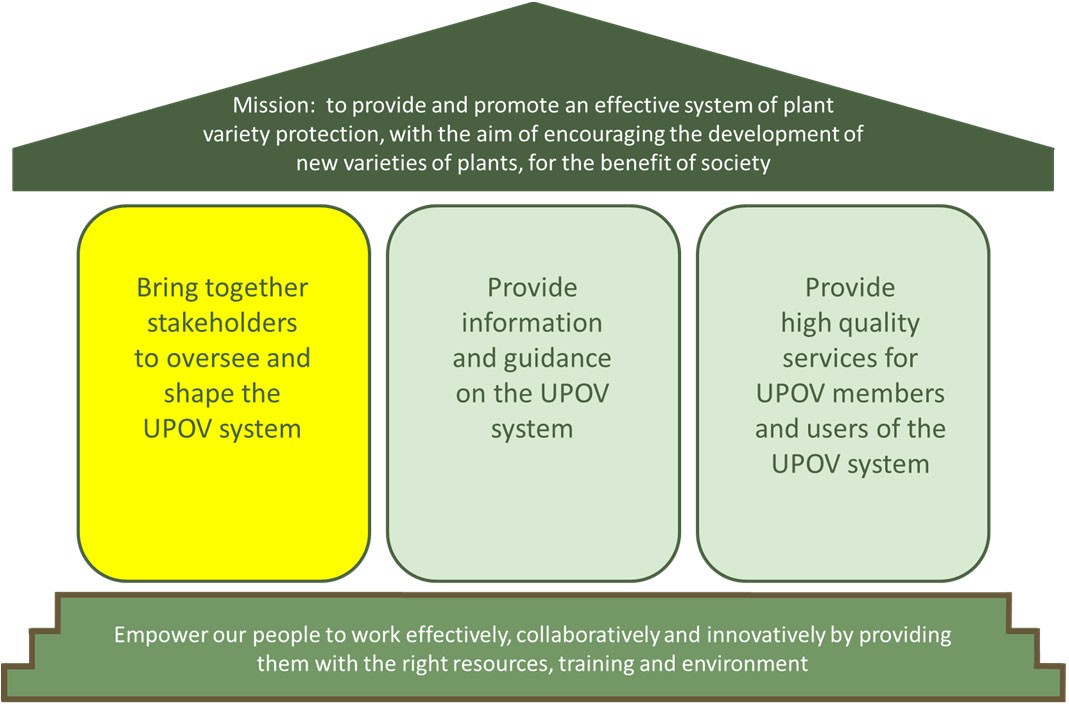 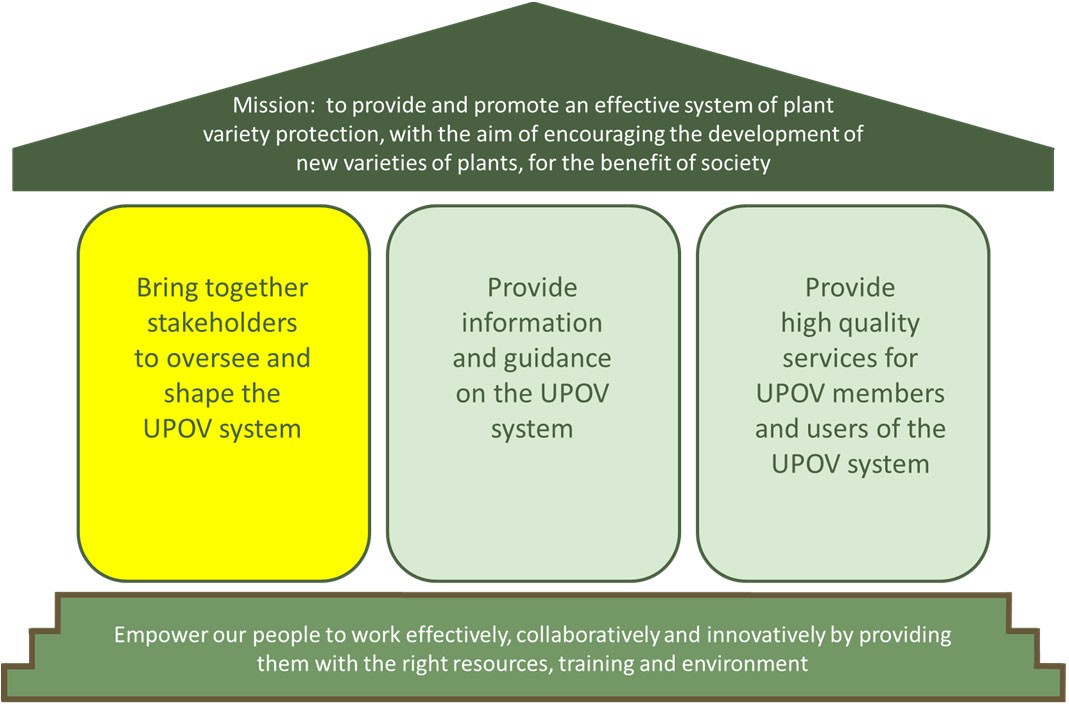 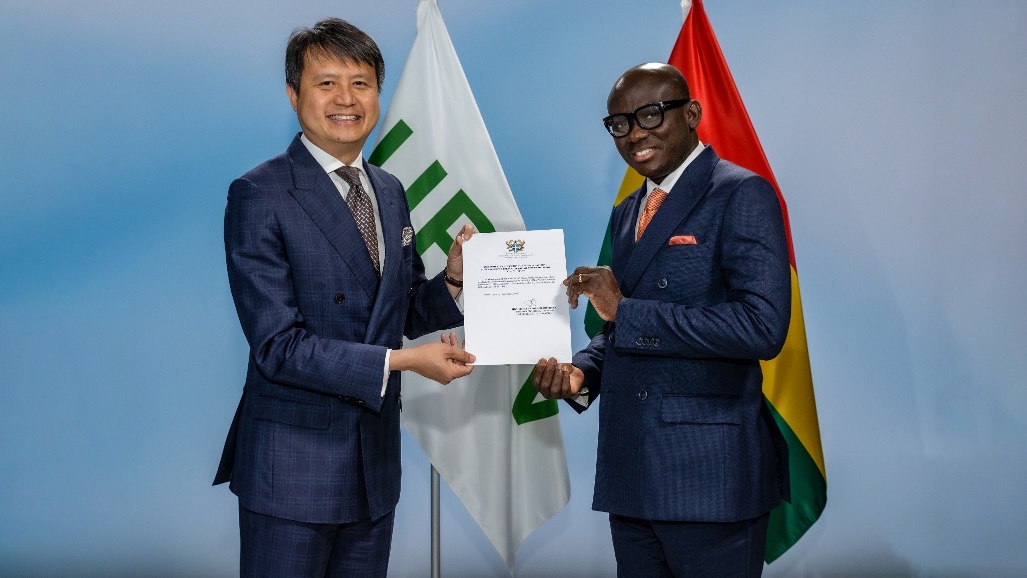 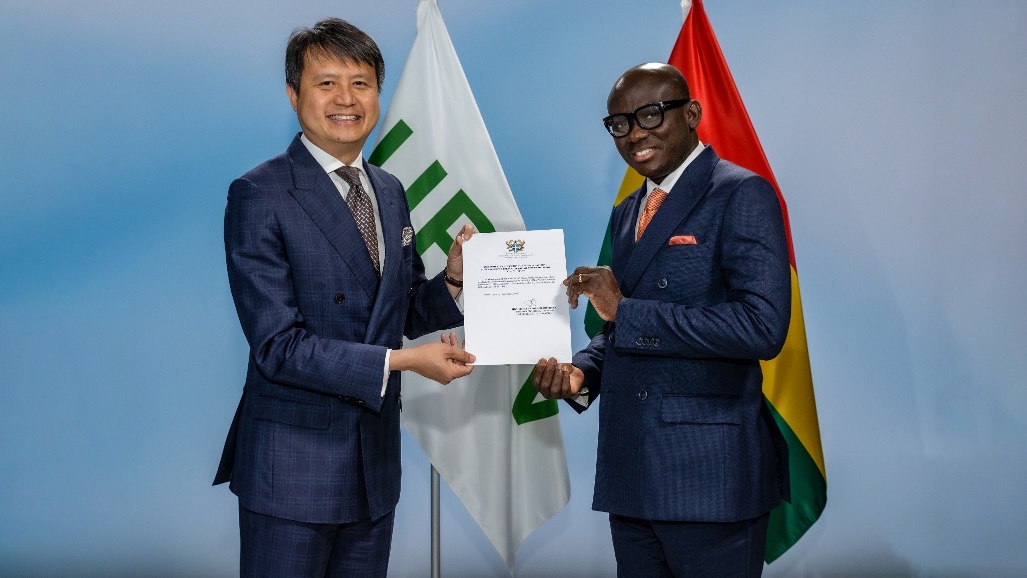 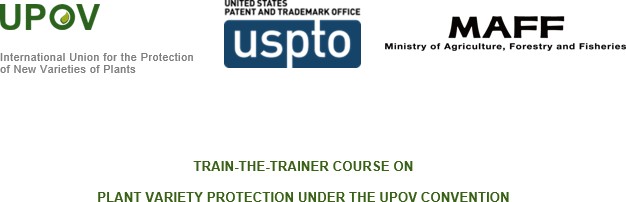 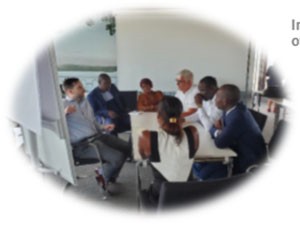 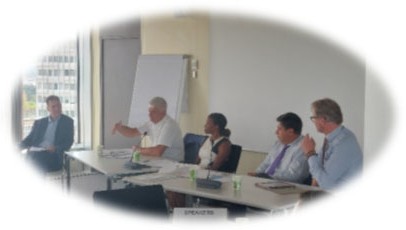 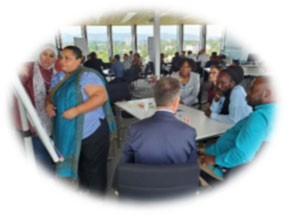 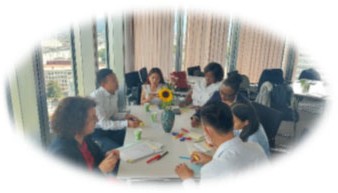 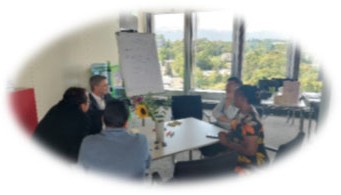 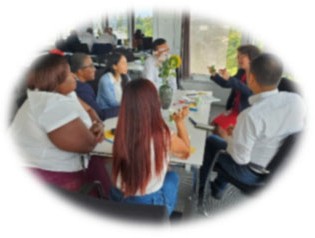 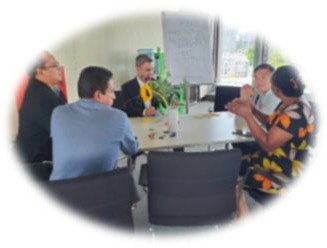 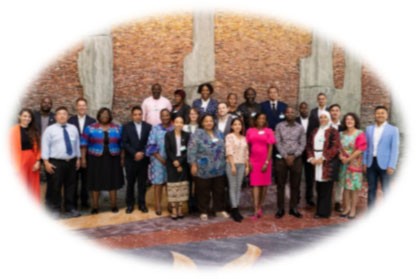 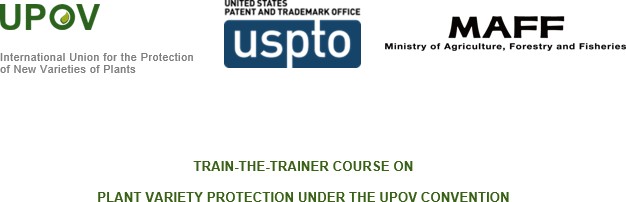 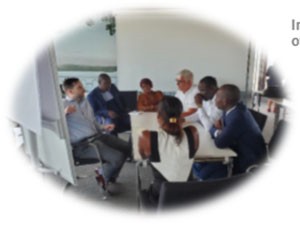 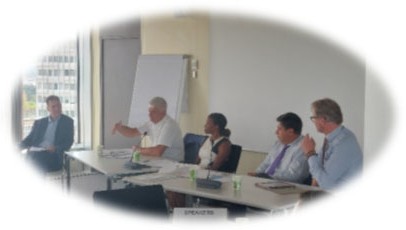 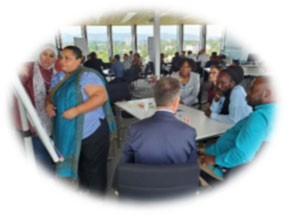 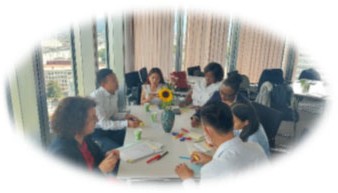 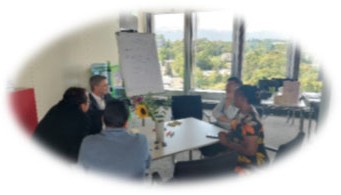 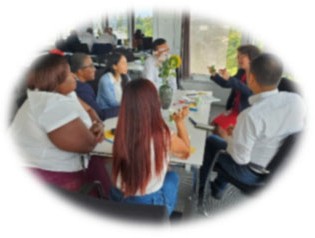 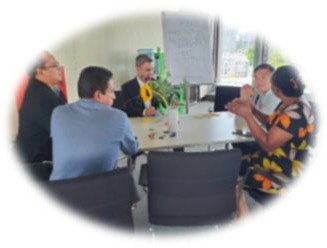 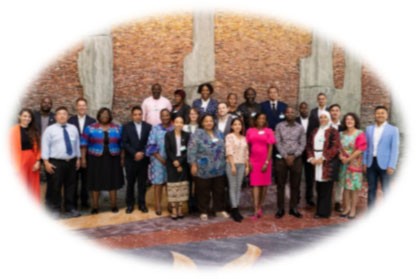 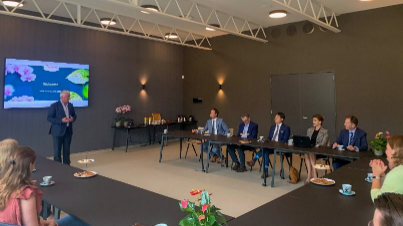 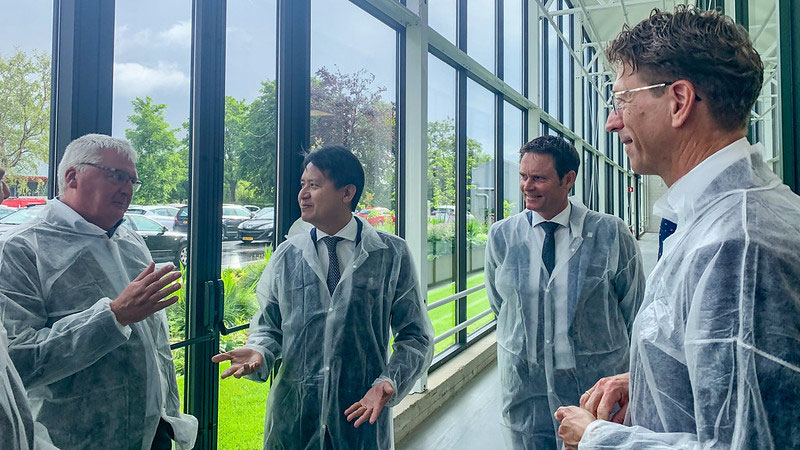 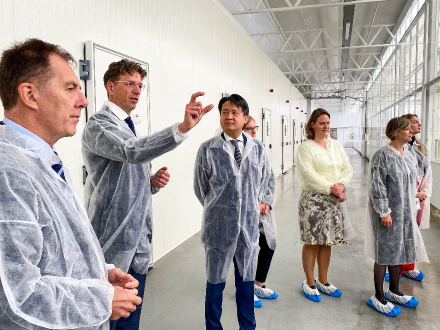 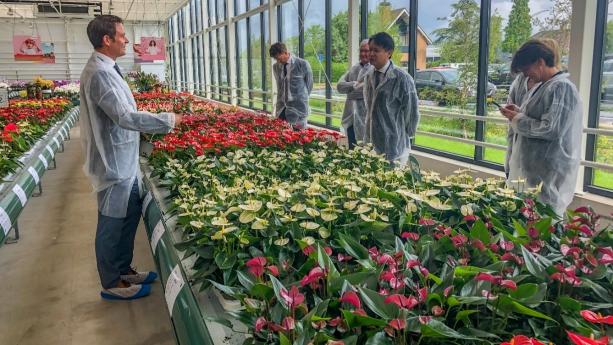 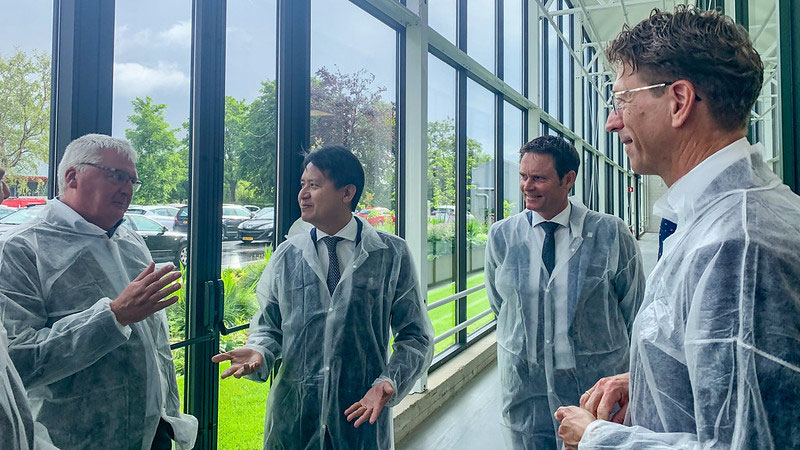 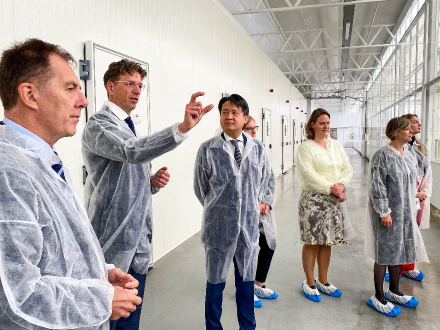 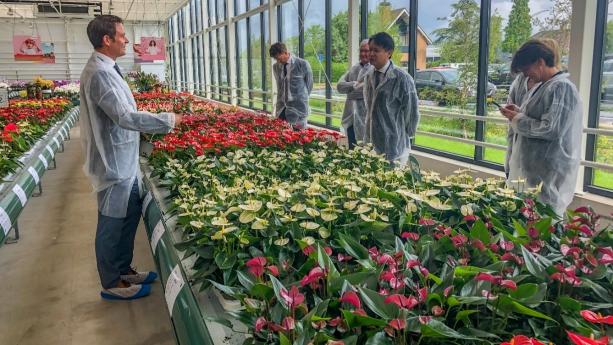 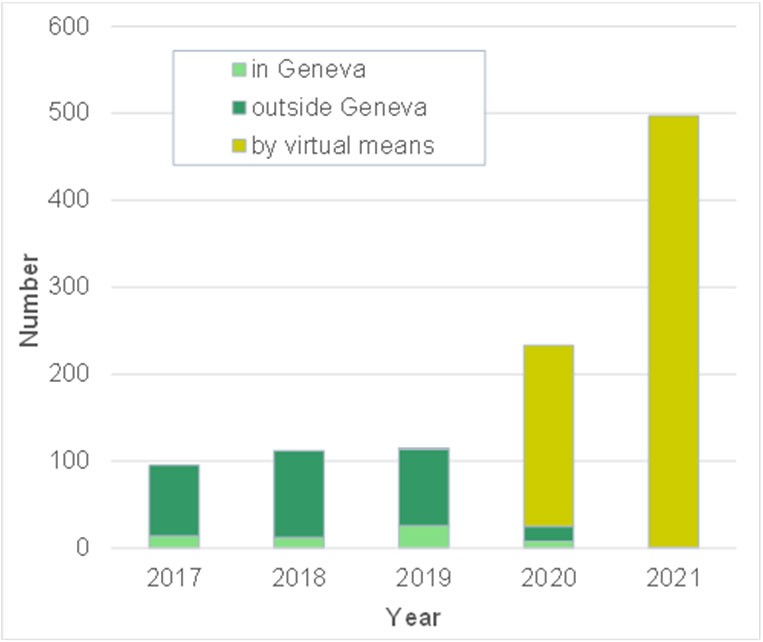 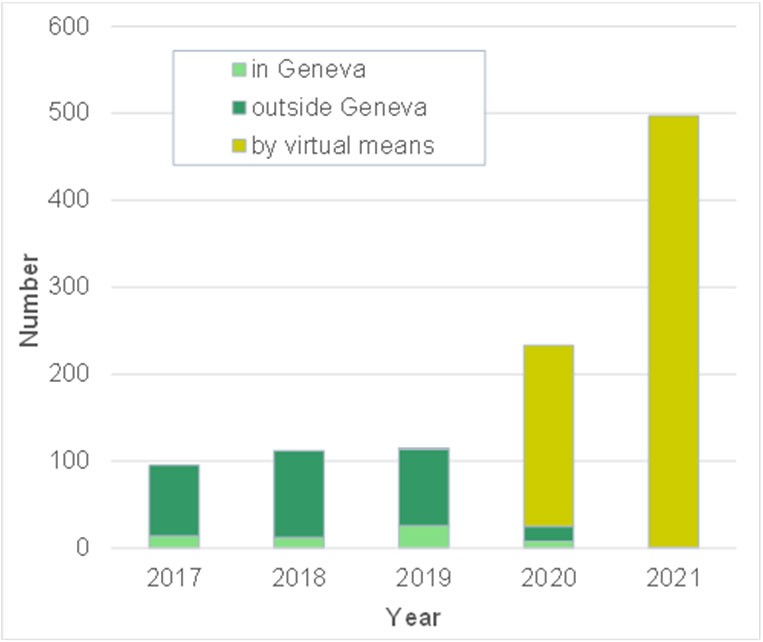 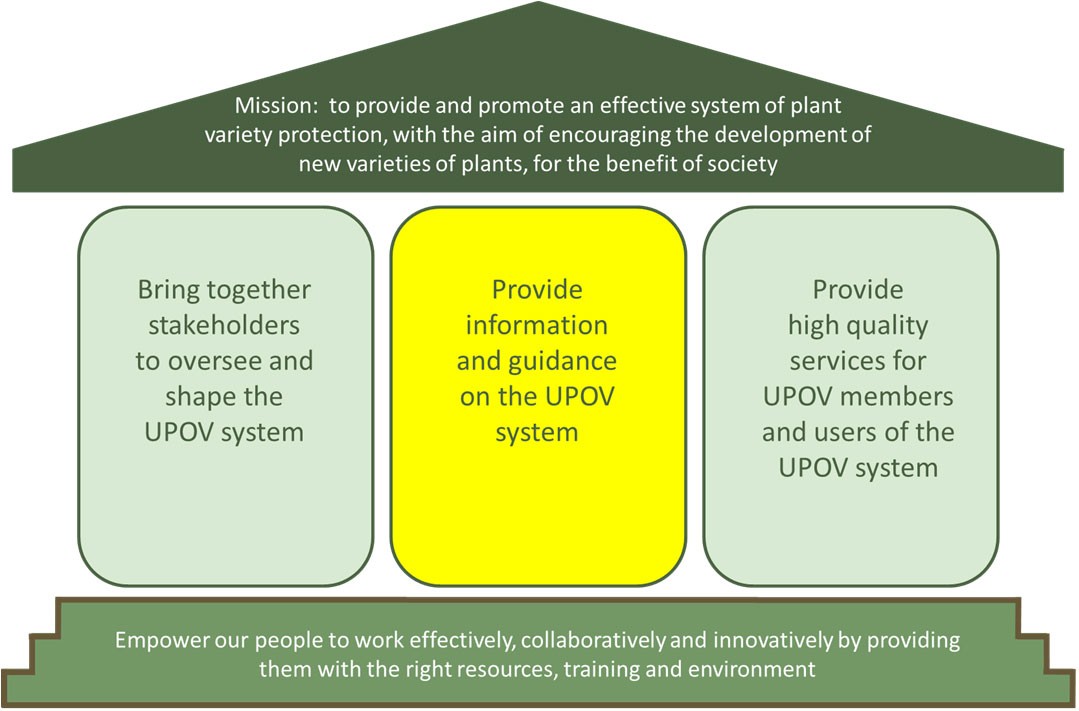 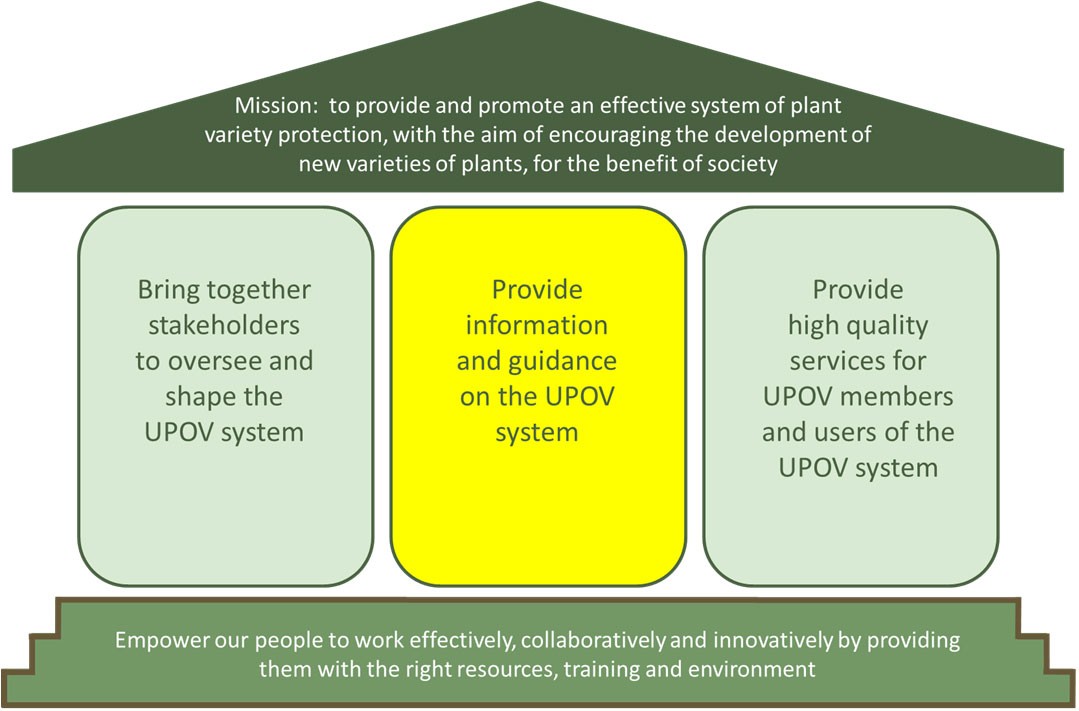 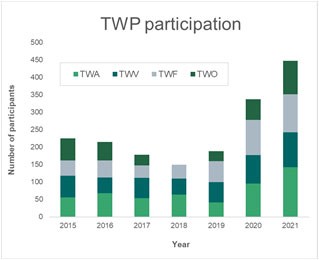 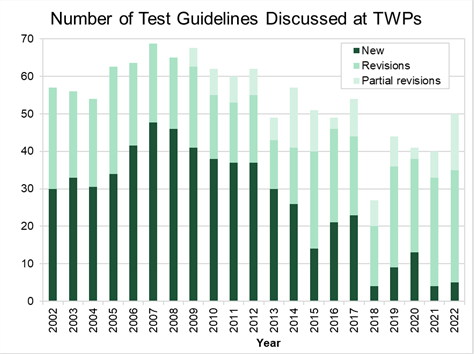 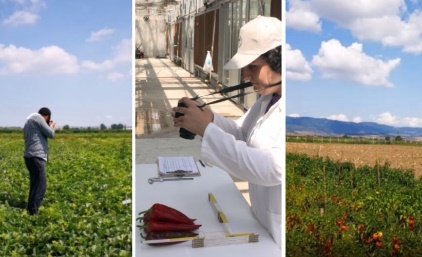 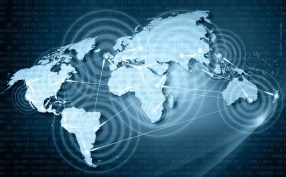 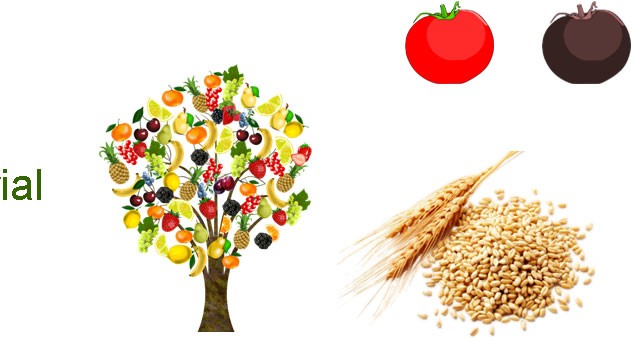 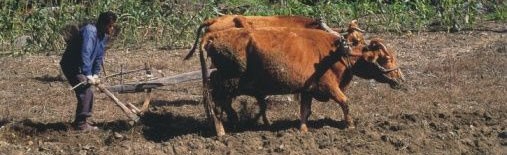 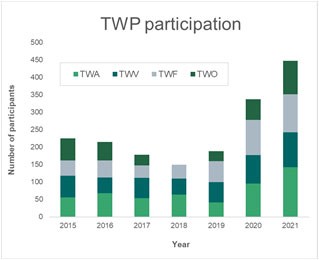 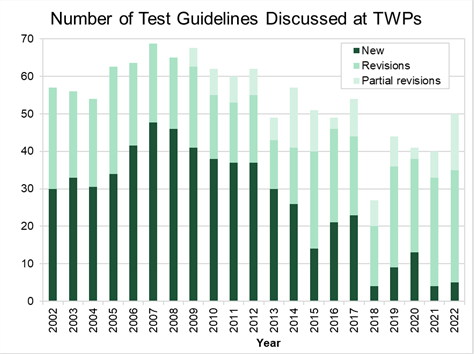 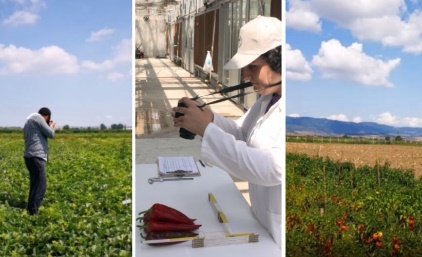 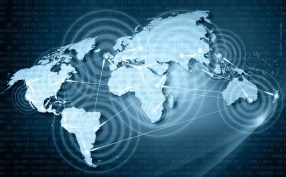 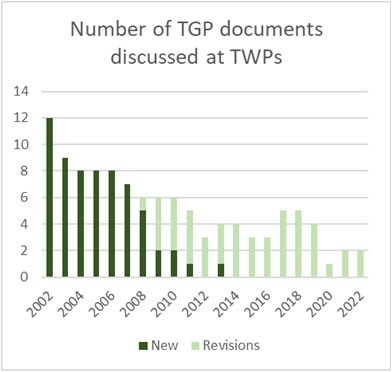 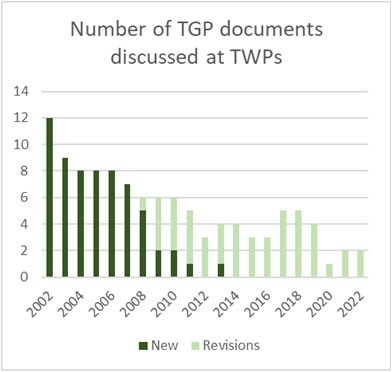 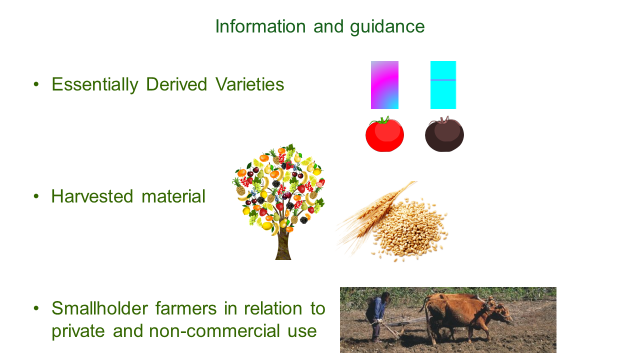 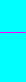 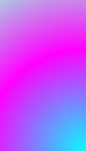 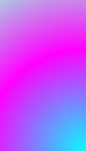 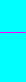 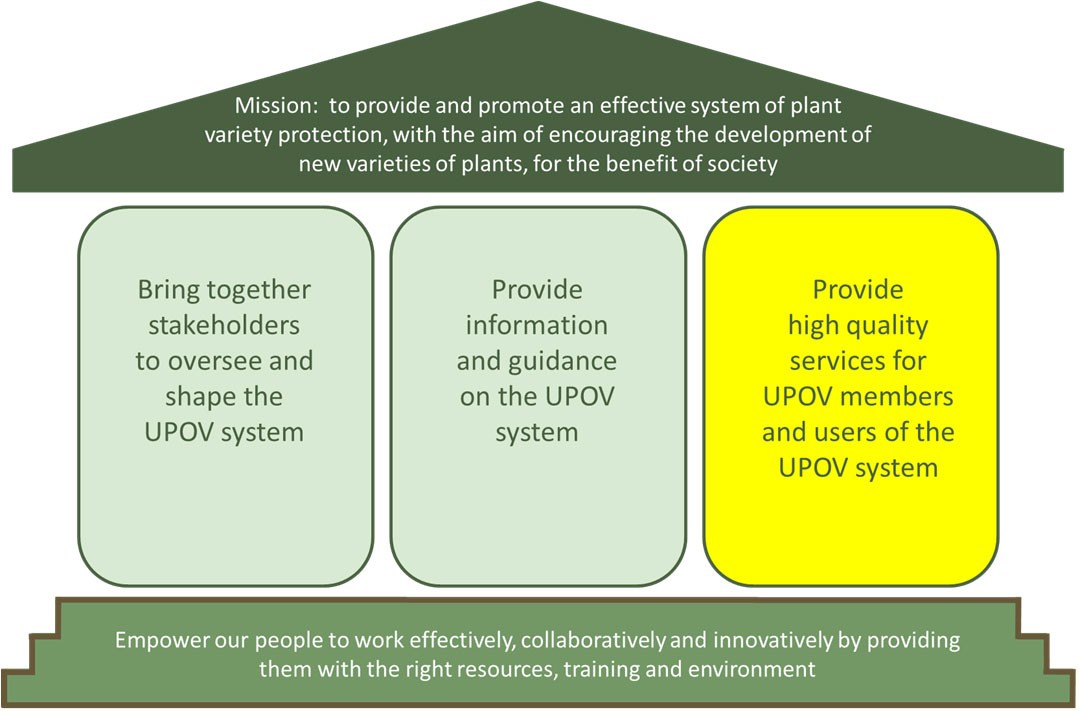 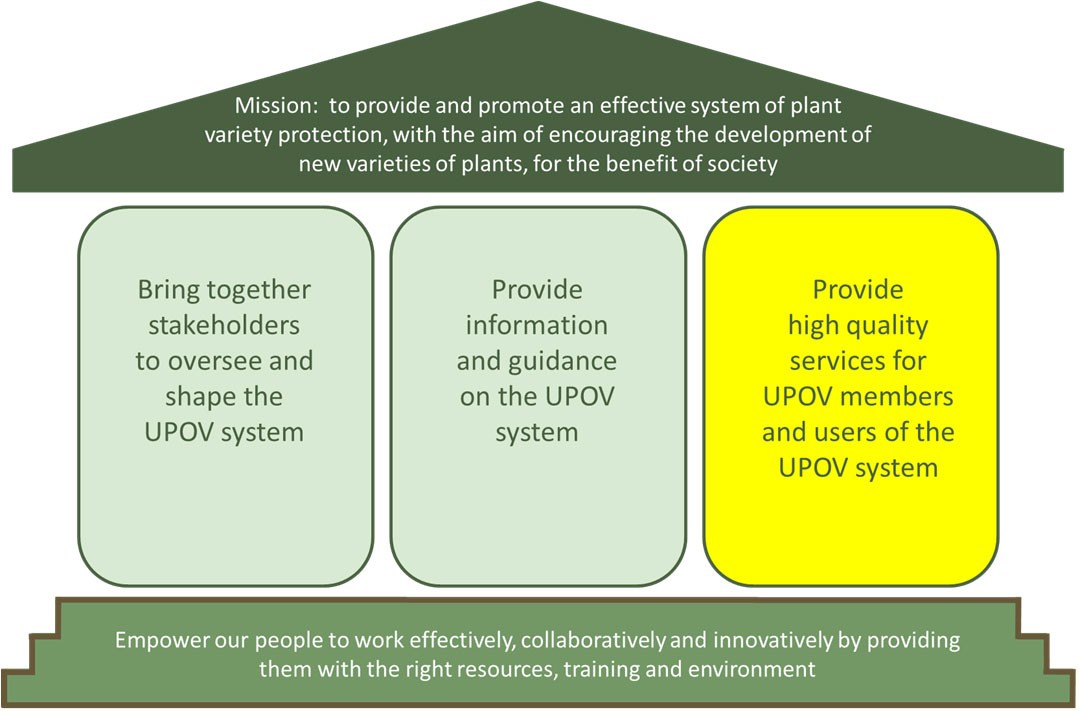 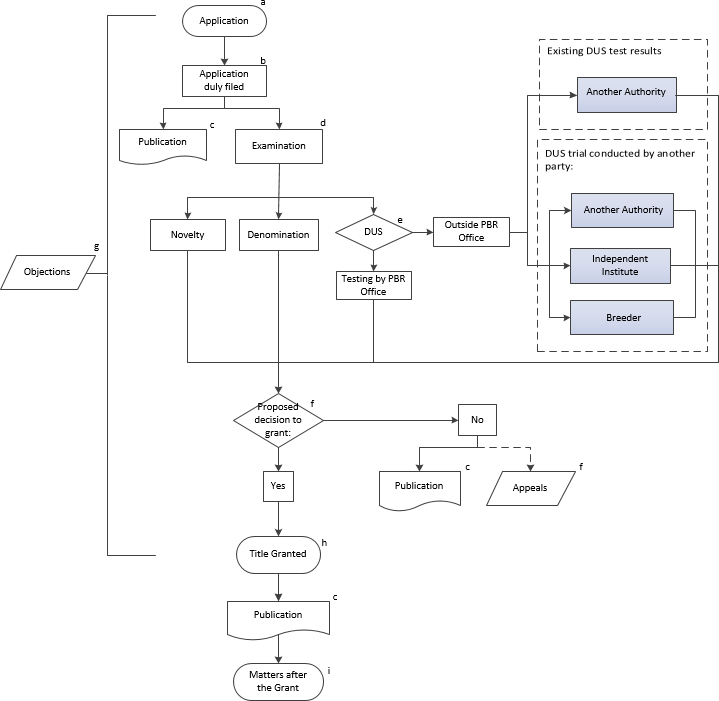 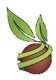 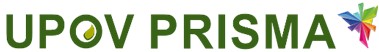 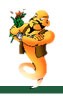 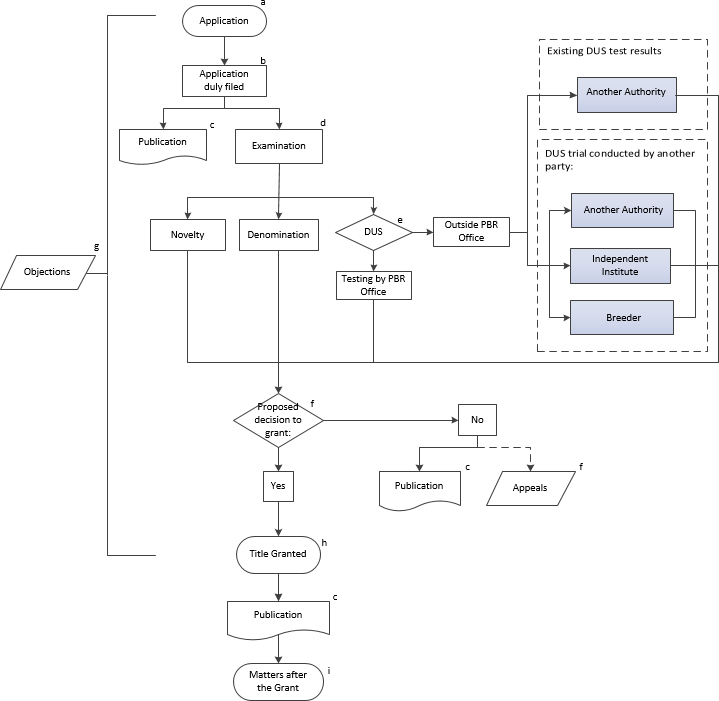 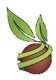 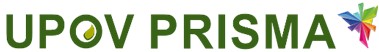 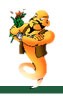 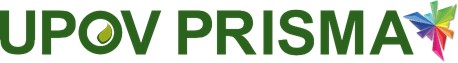 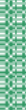 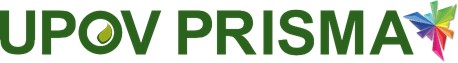 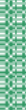 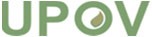 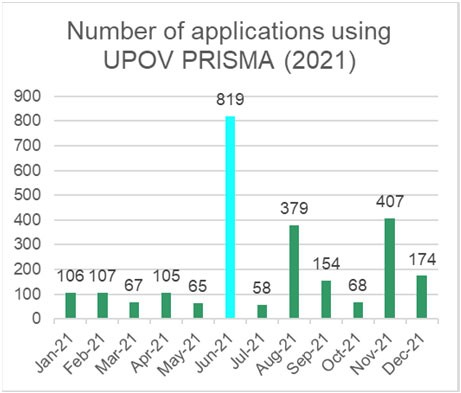 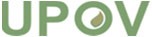 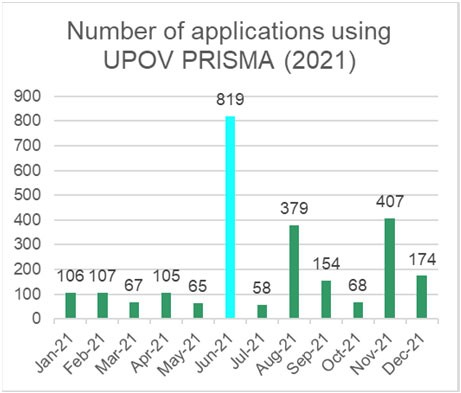 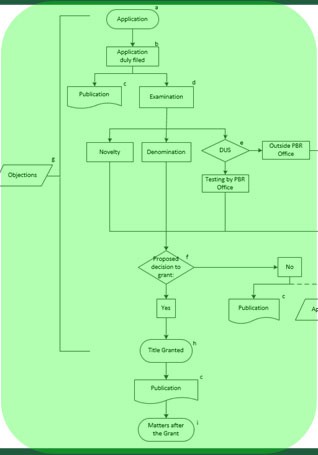 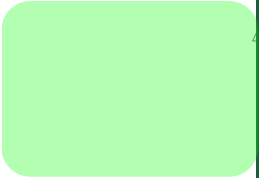 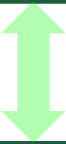 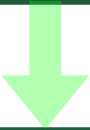 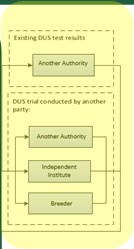 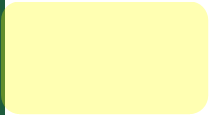 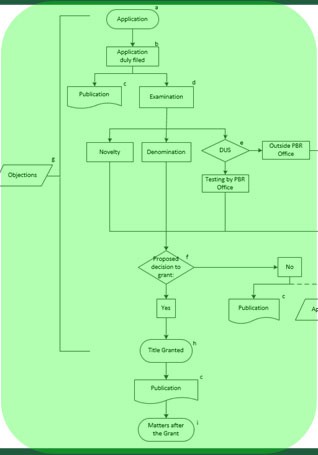 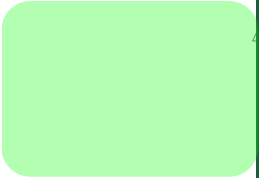 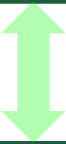 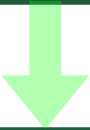 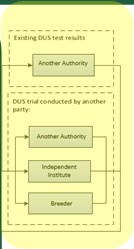 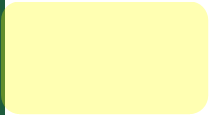 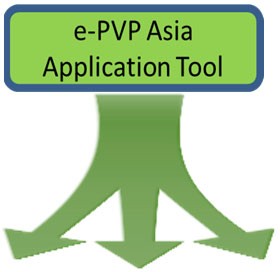 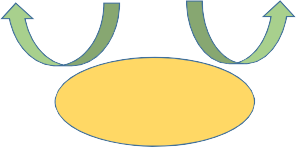 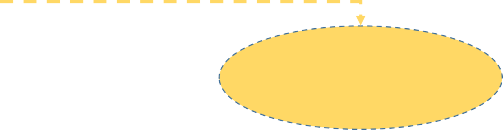 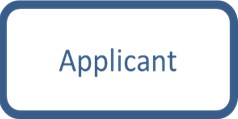 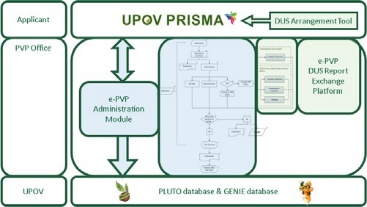 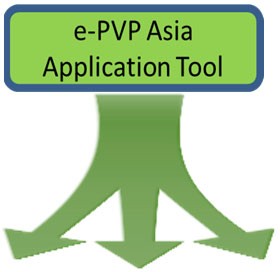 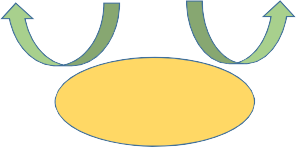 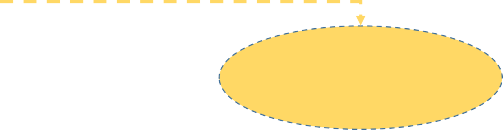 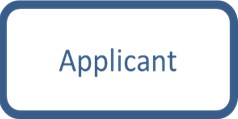 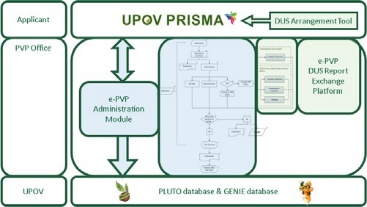 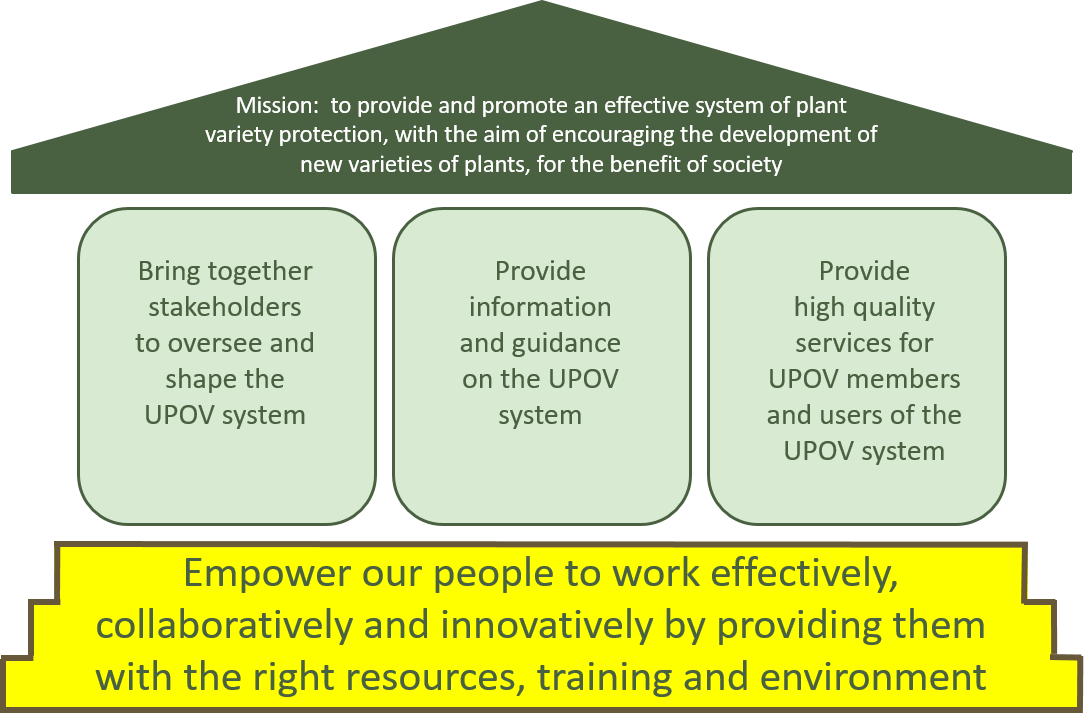 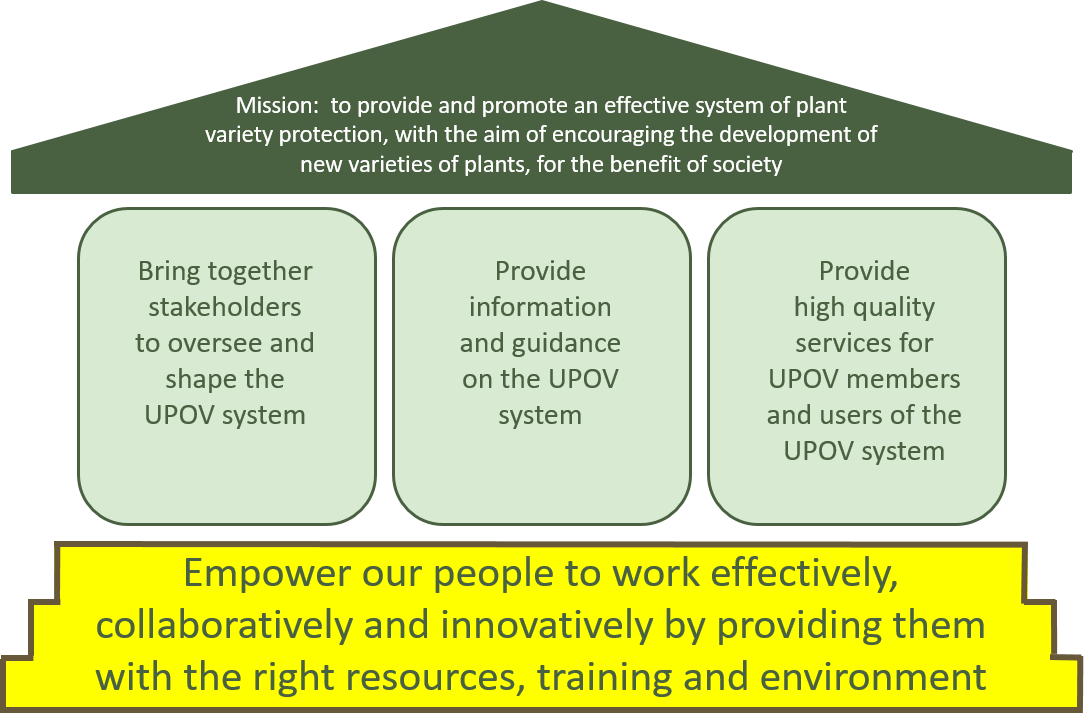 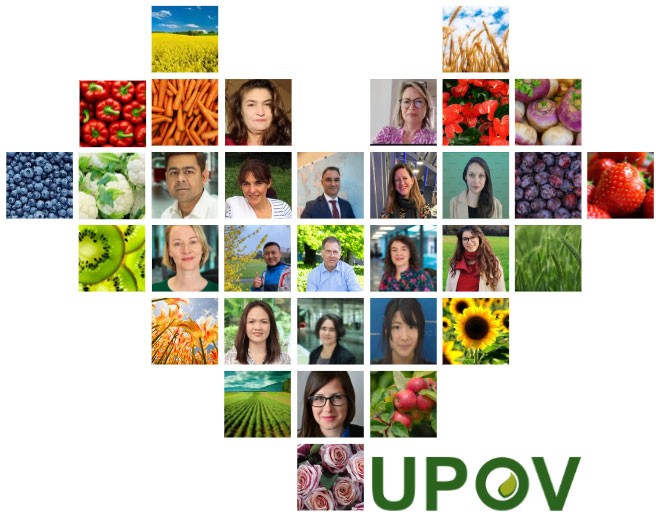 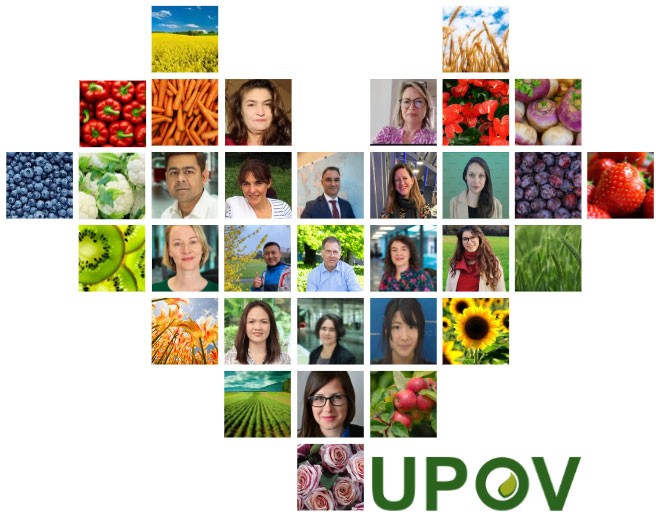 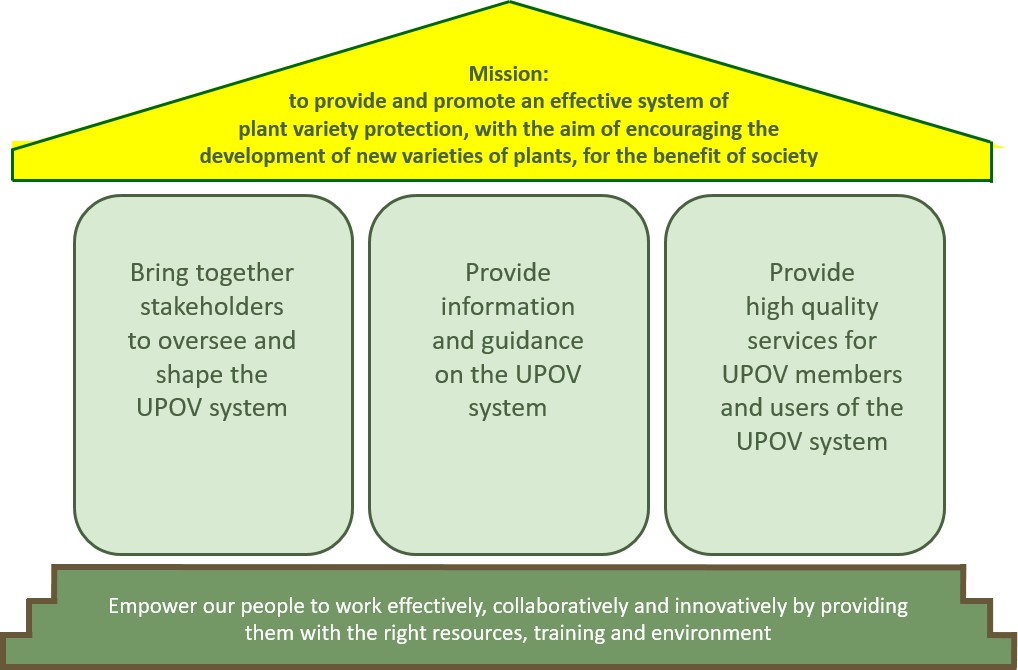 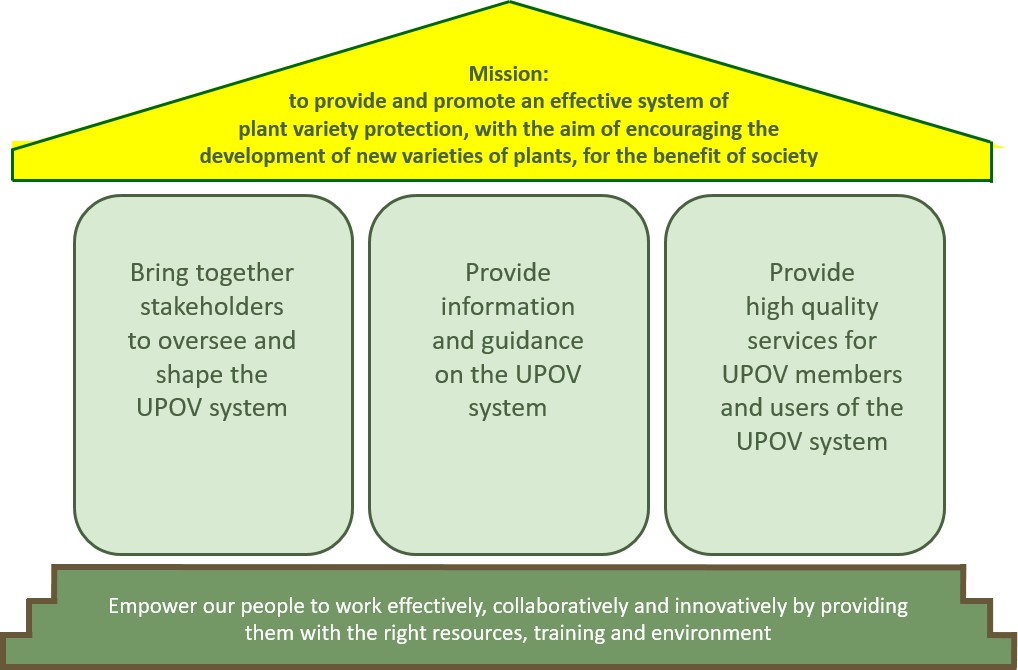 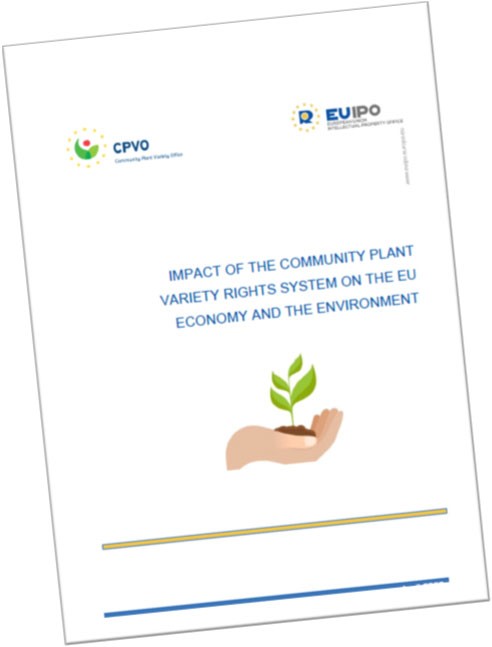 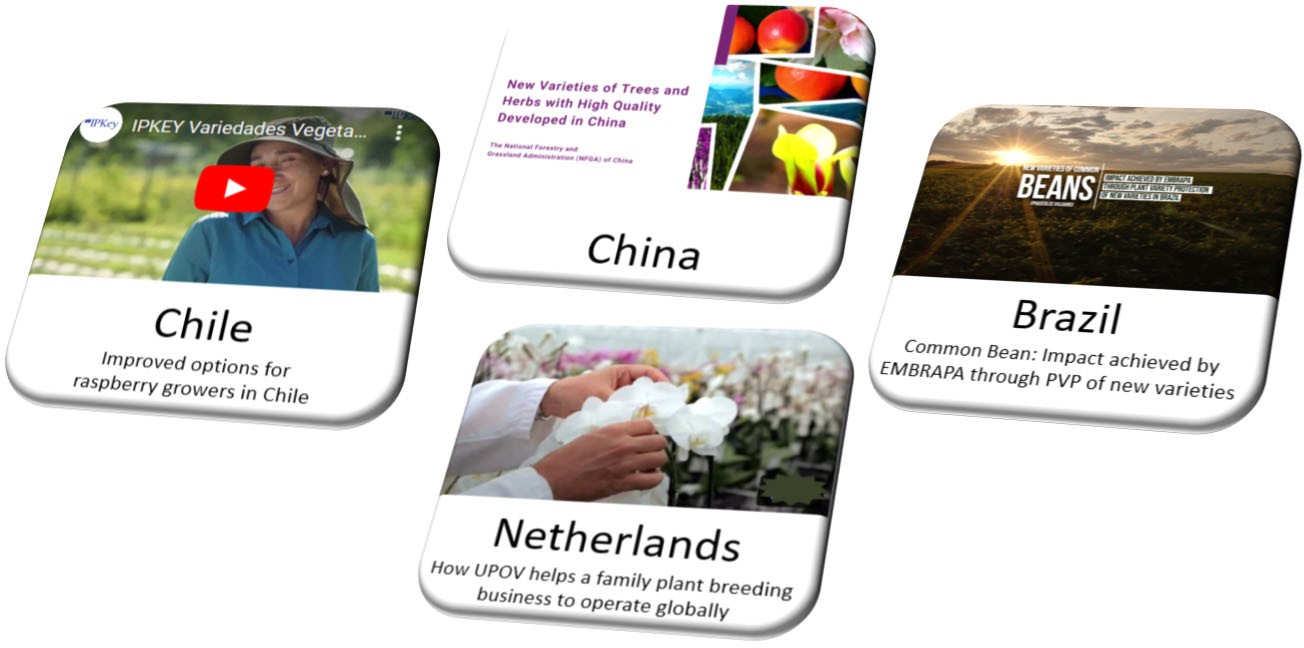 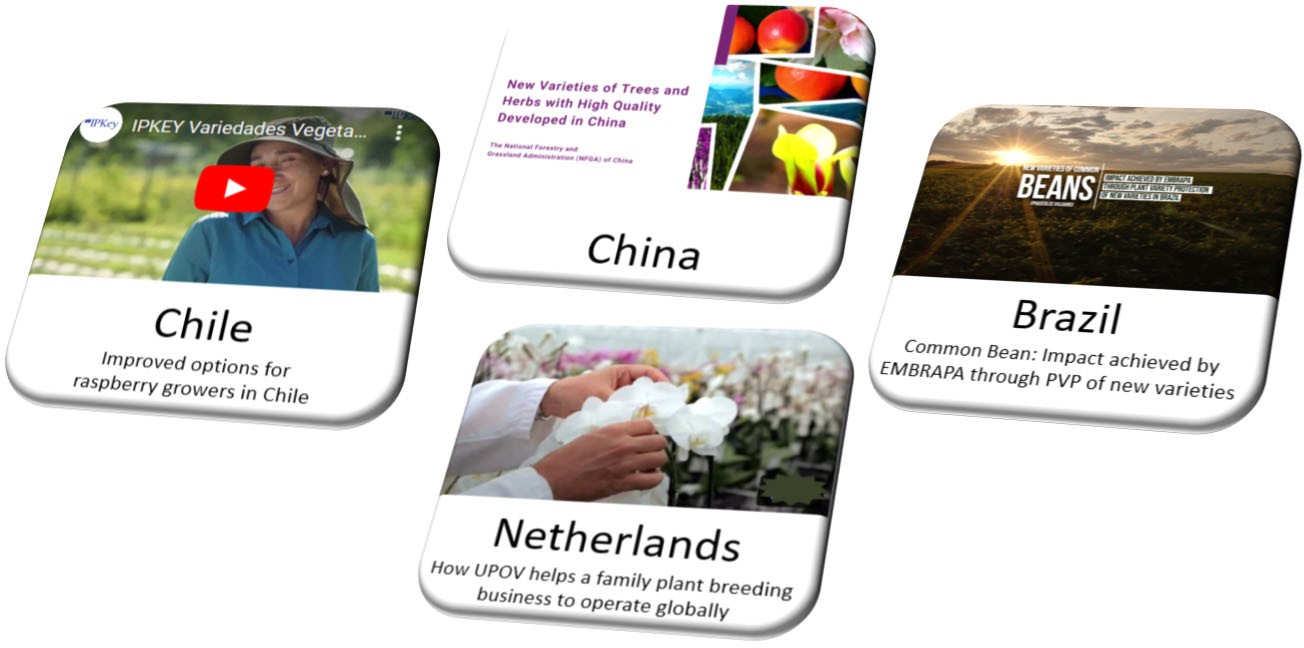 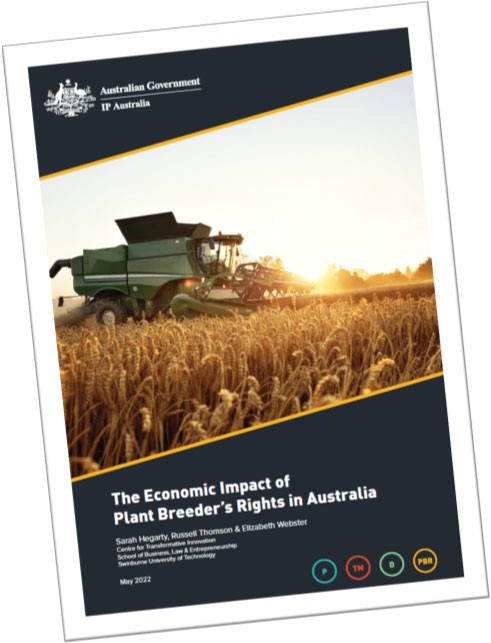 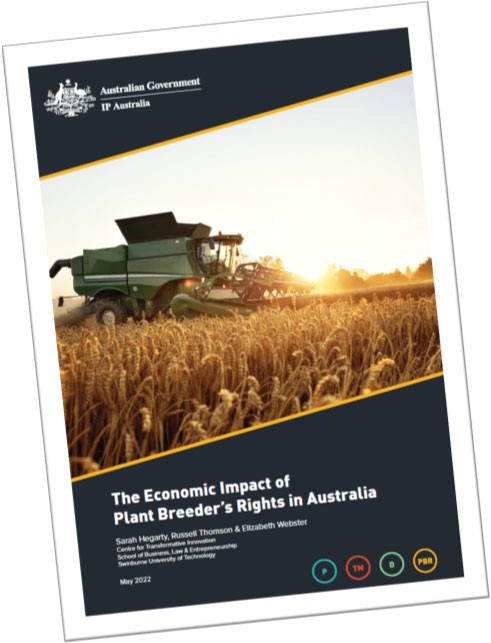 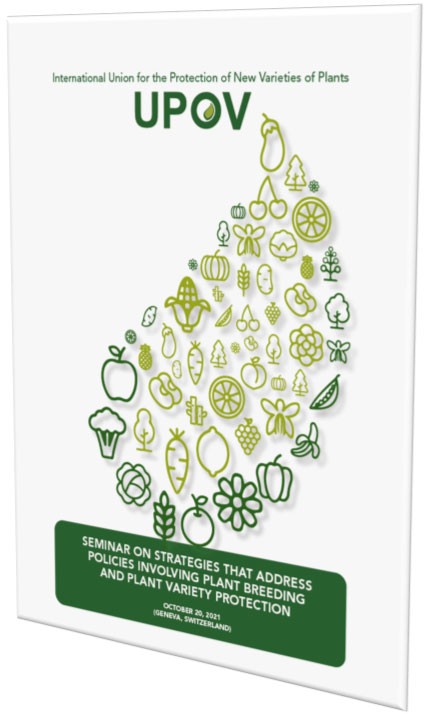 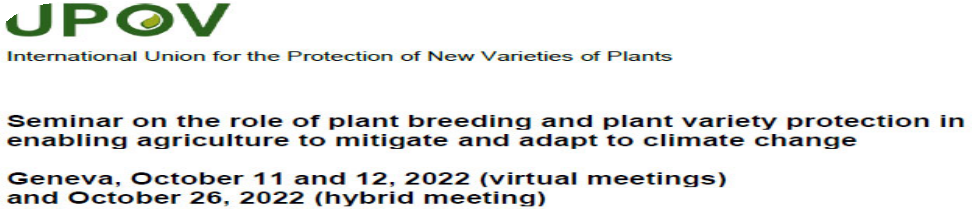 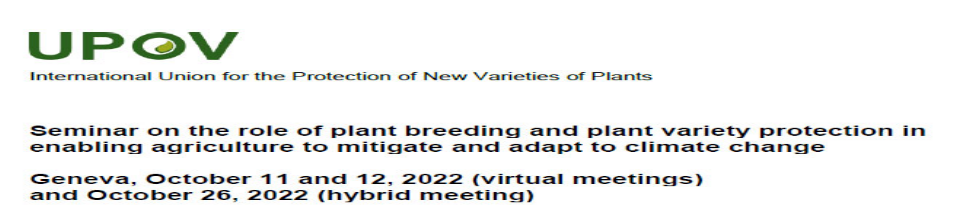 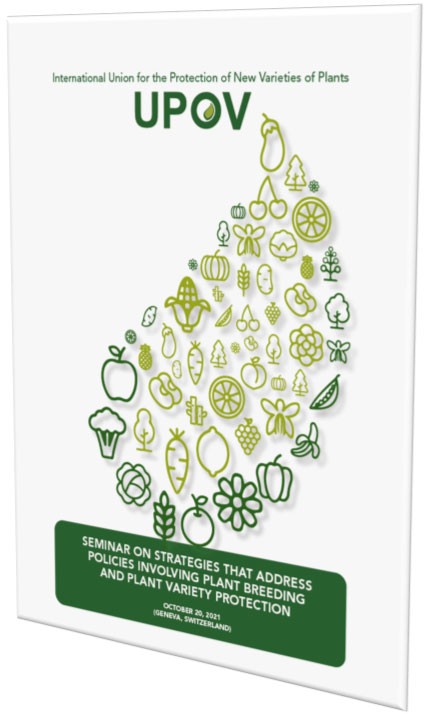 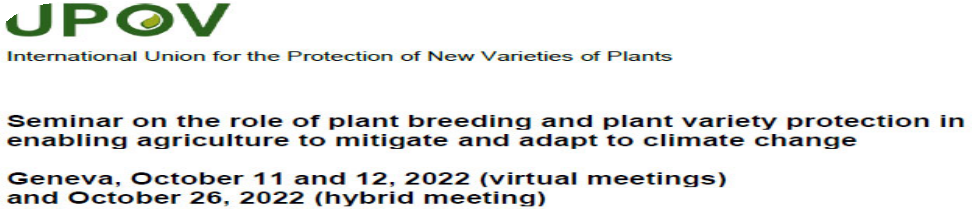 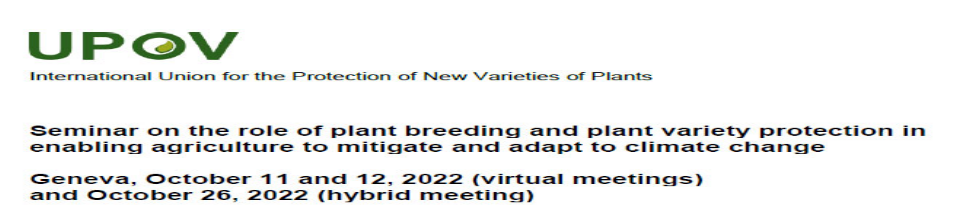 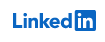 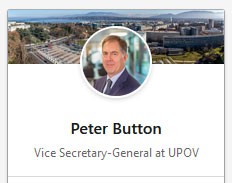 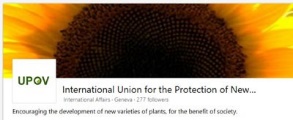 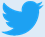 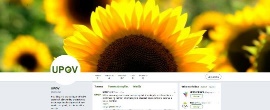 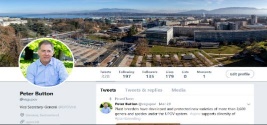 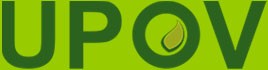 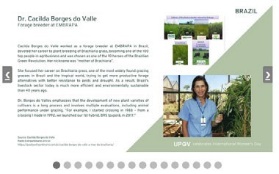 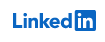 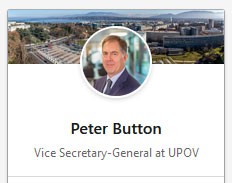 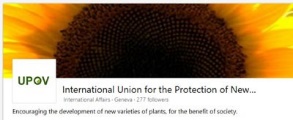 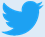 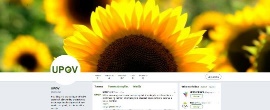 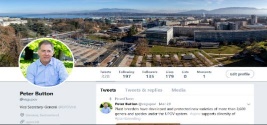 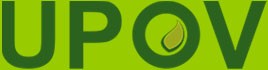 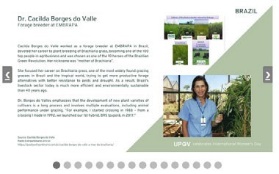 [Fin del Anexo y del documento]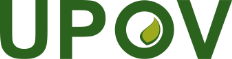 SUnión Internacional para la Protección de las Obtenciones VegetalesConsejoQuincuagésima sexta sesión ordinaria
Ginebra, 28 de octubre de 2022Comité Administrativo y Jurídico 
Septuagésima novena sesión Ginebra, 26 de octubre de 2022Comité TécnicoQuincuagésima octava sesión
Ginebra, 24 y 25 de octubre de 2022C/56/INF/2

CAJ/79/INF/2

TC/58/INF/5

Original: InglésFecha: 27 de septiembre de 2022